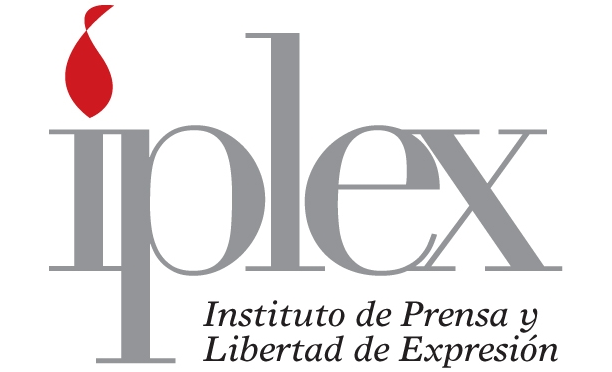 ACTA 93 /2013
23-07-2013Sesión de Junta Directiva del Instituto de Prensa y Libertad de Expresión (IPLEX), realizada el martes 23 de julio 2013 en las instalaciones de El Financiero con la asistencia de los siguientes miembros: Alejandro Delgado Faith, Presidente; Patricia Vega Jiménez,Vicepresidenta; Sergio Morales Chavarría, Vocal II; Evelyn Ardón Rodríguez, Fiscal  y Raúl Silesky Jiménez, Secretario. Ausentes con justificación: Yanancy Noguera Calderón, Tesorera y  Marcela Angulo Grillo, Vocal I.Se discute y aprueba la siguiente agenda:Lectura y aprobación del acta de la sesión anteriorInformesAsuntos AdministrativosVariosArtículo I: AgendaLectura y aprobación del acta de la sesión anterior.Artículo II: ActaSe discute y aprueba, con las respectivas observaciones de forma, el acta de la sesión anterior.Artículo III: Asuntos AdministrativosSobre la nueva página se informa que se está trabajando en la propuesta y que cuando se tenga la primera versión propuesta se hará circular a los miembros de la Junta Directiva para las observaciones respectivas. Artículo IV: InformesEl presidente informa que en la Reunión Anual de la Alianza Regional para libre expresión y acceso a la información, en la ciudad de Antigua Guatemala, solicitó una disminución de la cuota de membrecía anual y que ya se enviaron los documentos respectivos.Informa que CAMTIC lo invitará a una reunión para conversar sobre las llamadas radios piratas. Indica que sobre el tema la posición es que si se quiere modificar lo existente debe ser por las vías legales correspondientes.Se conversó sobre la propaganda electoral y la propuesta del Tribunal Supremo de Elecciones.La fiscal informó que para octubre se está organizando una actividad con la UNESCO, la Embajada de los Estados Unidos y el IPLEX con un especialista que vendrá al país para conversar sobre el contenido que deben tener las páginas Web de las instituciones públicas, en especial, los gobiernos locales.Artículo V: VariosSe recuerda la convocatoria a sesión de Junta Directiva el lunes 12 de agosto  a las 12 md en El  Financiero.Alejandro Delgado Faith                         Raúl Silesky Jiménez         Presidente                                                                   Secretario